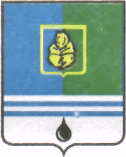 ПОСТАНОВЛЕНИЕАДМИНИСТРАЦИИ  ГОРОДА  КОГАЛЫМАХанты-Мансийского автономного округа - ЮгрыОт «03»  июня  2015 г.                                                             №1655О подготовке проекта о внесенииизменения в Правила землепользованияи  застройки территории города  Когалыма  В соответствии со  статьями 31, 32, 33 Градостроительного кодекса Российской Федерации, статьёй 16 Федерального закона от 06.10.2003             №131-ФЗ «Об общих принципах организации местного самоуправления в Российской Федерации, рассмотрев обращение отдела архитектуры и градостроительства Администрации города Когалыма от 19.05.2015, учитывая заключение комиссии по подготовке  Правил землепользования и застройки  территории города Когалыма от 26.05.2015, с целью подготовки проекта о внесении изменения в Правила землепользования и застройки территории города Когалыма, утверждённые решением Думы города Когалыма                       от 29.06.2009 №390-ГД: 1. Комиссии по подготовке проекта Правил землепользования и застройки  территории города Когалыма (далее – Комиссии) обеспечить в срок до 20.06.2015 подготовку проекта  о внесении изменения в Правила землепользования и застройки территории города Когалыма согласно приложению 1 к настоящему постановлению.2. Утвердить порядок направления в Комиссию предложений заинтересованных лиц по подготовке проекта о внесении изменения в Правила землепользования и застройки на территории города Когалыма согласно приложению 2 к настоящему постановлению.3. Опубликовать настоящее постановление и приложение к нему в газете «Когалымский вестник» и разместить на официальном сайте Администрации города Когалыма в сети «Интернет» (www.admkogalym.ru).4. Контроль за выполнением постановления возложить на первого заместителя главы Администрации города Когалыма  А.Е.Зубовича.       Глава Администрации города Когалыма                                 В.И.СтепураСогласовано:пер. зам. главы Администрации г.Когалыма			А.Е.Зубовичи.о. председателя КУМИ                          			Е.Б.Дубова начальник ЮУ							И.А.Леонтьеваспец.-эксперт ЮУ                                               		Д.А.Дидурначальник  ОАиГ                                                            		Н.Н.АвренюкПодготовлено:спец.-эксперт  ОАиГ		                          		Л.Ю.ДворниковаРазослать:  КУМИ; ЮУ; МКУ «УОДОМС»; ОКОС; ОАиГ; МУ «УКС                                            г. Когалыма», газета «Когалымский вестник», прокуратура  г. КогалымаПриложение 1к постановлению Администрациигорода Когалымаот 03.06.2015 №1655Изменение в Правила землепользованияи застройки  территории города КогалымаВ соответствии со статьями 31, 32, 33 Градостроительного кодекса Российской Федерации, статьями 9, 23 Правил землепользования и застройки территории города Когалыма внести изменение в карту градостроительного зонирования застроенной территории Правил землепользования и застройки территории города Когалыма для земельного участка ограниченного                      ул. Таллинская – ул.Рижская – ул. Вильнюсская: изменить территориальную зону Ж-2 Малоэтажной жилой застройки на  Ж-3. Усадебной (коттеджной) застройки, в связи с планируемым  индивидуальным  жилищным строительством на данной территории и разрабатываемым проектом планировки участка по ул. Таллинская – ул. Рижская – ул. Вильнюсская.________________________Приложение 2к постановлению Администрациигорода Когалымаот 03.06.2015 №1655ПОРЯДОКнаправления в Комиссию по подготовке проекта Правил землепользования и застройки территории города Когалыма предложений заинтересованных лиц по подготовке проекта о внесении изменения в Правила землепользования и застройки территории города Когалыма  1. Предложения заинтересованных лиц по подготовке проекта о внесении изменения в  Правила землепользования и застройки территории города Когалыма (далее - проект постановления) принимаются со дня официального опубликования проекта постановления. Предложения принимаются в течение 10 дней со дня опубликования проекта постановления.В случае если предложения были сданы в организацию почтовой связи до двадцати четырех часов последнего дня указанного срока, предложения считаются направленными в срок. В том случае, если предложения поступили после проведения публичных слушаний по проекту Решения, они подлежат рассмотрению Комиссией по подготовке проекта  Правил землепользования и застройки территории города Когалыма, ответственной за подготовку и проведение публичных слушаний.2. Предложения по существу проекта постановления направляются в письменной форме в Администрацию города Когалыма по адресу: город Когалым, ул. Дружбы народов, 7, с обязательным указанием фамилии, имени, отчества обращающегося, его адреса, даты и личной подписи гражданина. В том случае, если инициатором предложения выступает коллектив граждан по месту работу или по месту жительства, то предложения оформляются в виде протокола соответствующего собрания с указанием времени, даты, места проведения собрания, подписанного председательствующим и секретарём собрания.3. Поступающие предложения подлежат обязательной регистрации в журнале учёта предложений по проектам муниципальных правовых актов и направлению в Комиссию по подготовке проекта  Правил землепользования и застройки территории города Когалыма, ответственной за подготовку и проведение публичных слушаний по проекту Решения.4. Все поступившие предложения по проекту постановления подлежат рассмотрению и обсуждению на публичных слушаниях, а в случае, указанном в пункте 1 настоящего Порядка, - рассмотрению в Комиссии по подготовке проекта  Правил землепользования и застройки территории города Когалыма, ответственной за подготовку и проведение публичных слушаний.5. Результат рассмотрения и обсуждения письменных и устных предложений по проекту постановления подлежит включению в заключение по результатам публичных слушаний.______________________